Document wijzigingen & historie van het document.Referentie documenten.1. InleidingDe Brainport regio in Zuidoost-Nederland behoort tot de Europese top wanneer het gaat over high tech kennis. Kennisdeling en open innovatie zijn drijvende factoren voor het succes van de Brainport regio. Om de samenwerking nog sterker te maken is er een idee ontstaan om een kennisdelingsplatform op te zetten. Verder zal dit kennisdelingsplatform zorgen voor een terugkeer van de kennis over maakbaarheid en dat moet resulteren in een betere kostenbeheersing. De intentie Door middel van kennisdeling via dit kennisdelingsplatform kunnen OEM, maakbedrijven, engineeringbureas en onderwijsinstellingen vakkennis delen en elkaar vinden is om kennisdeling te laten ontstaan dat tijdens het designtraject gebruikt kan worden om de juiste keuzes te maken. De onderwijsinstellingen en maakbedrijven zullen elkaar gaan bijstaan om deze kennis op een effectieve manier te delen. Binnen de Brainport regio kunnen vier partijen worden onderscheiden, namelijk: Original Equipment Manufacturer (OEM), (ASML).Manufacturing companies ofwel maakbedrijven (Frenken, KMWE).Engineering bureaus, ondersteunende bedrijven in engineering (Irmato).Onderwijsinstellingen, (TU/e, Fontys en Summa)Om het project en het rapport overzichtelijk te houden, wordt er in deze fase gekeken naar ASML en de verschillende partijen binnen haar keten. In de volgende fase kan het zijn dat de scope wordt verbreedt naar andere type.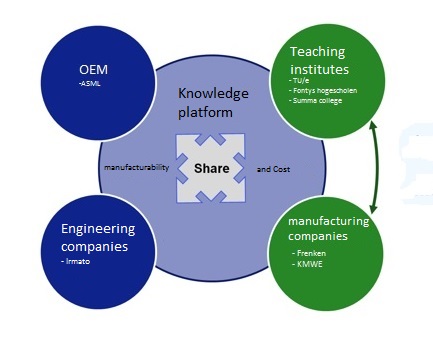 Figuur 1: De afbeelding: Het kennisdelingsplatform brengt deelnemers en gebruikers samen. “Share” is wat de gebruikers en deelnemers samen gaan doen.De bovenstaande afbeelding geeft het kennisdelingsplatform visueel weer. De vier partijen staan los van elkaar weergegeven maar gelinkt aan het kennisdelingsplatform in het midden. “Share” is wat de partijen binnen het kennisdelingsplatform doen. Zodra deelnemers en gebruikers elkaar binnen het kennisdelingsplatform hebben gevonden, kunnen zij elkaar buiten het kennisdelingsplatform opzoeken. Dit is wat de groene pijl rechts weergeeft, dit geldt voor iedere partij. De termen “manufacturability” en “cost” in de cirkel van het kennisdelingsplatform zijn de centrale onderwerpen waar het kennisdelingsplatform voor staat. Voor iedere partij is het van belang dat het kennisdelingsplatform een toegevoegde waarde heeft. Iedere partij heeft zijn eigen toegevoegde waarde. Deze toegevoegde waardes zijn hieronder per partij benoemd:Praktisch gerelateerd onderwijs toepassen en ontwikkelen.Uitbreiden van de relaties naar de maakbedrijven.Het kunnen aanbieden van onderwijs in realistische werkomgevingen.Kennismaken met de nieuwste productiemethodes, designmethodes en ontwerpmethodes.Studenten meer ervaring op te laten doen door betere praktijkopdrachten, stages etc. Uitbreiding van de relatie naar de onderwijsinstellingen.Promotie van hun organisatie.Bereiken van de OEM suppliers en engineeringsbureaus.Pro-actief meedenkende van andere partijen.Gebruiken van de relevante maakkennis.Uitbreiden van de relaties naar de onderwijsinstellingen.Uitbreiden van de relaties naar de maakbedrijven.CRM beter hanteerbaar maken en hier invulling aan geven.Meer inzicht in de kostenstructuur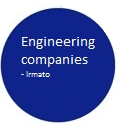 Gebruiken van de relevante maakkennis.Uitbreiden van de relaties naar de onderwijs instanties.Uitbreiden van de relaties naar de maakbedrijven.CRM beter hanteerbaar maken en hier invulling aan geven.Uitbreiden van bestaande netwerkenDoelen van het kennisdelingsplatform:Het kennisdelingsplatform kent meerdere doelen. Er is één hoofddoel en een viertal subdoelen.Hoofddoel:Het vastleggen en delen van de relevante maakkennis.Subdoelen:Maakbaarheidskennis verbeteren om kostprijs gericht design te kunnen maken.Vanaf het begin van het designtraject goed onderbouwde keuzes kunnen maken. Uiteenlopende maakkennis centraal vastleggen.Brug slaan tussen OEM’ers, maakbedrijven, engineeringbureaus en onderwijsinstellingen.Toegevoegde waarde creëren voor elke deelnemende partij. Zodat er een win-win situatie ontstaatFuncties van het kennisdelingsplatformDe belangrijkste functie van het kennisdelingsplatform is het delen van kennis. Daarnaast zijn er nog andere functies die belangrijk zijn voor het kennisdelingsplatform:Het kennisdelingsplatform moet onafhankelijk zijn.Alle deelnemende partijen zijn gelijkwaardig aan elkaar.De ingebrachte kennis moet up-to-date worden gehouden.Het kennisdelingsplatform moet permanent in stand gehouden worden. Dit kan gerealiseerd worden door continu mee te gaan met ontwikkelingen. Open structuur van het kennisdelingsplatform. Het is zowel voor gebruikers als deelnemers vrij toegankelijk.Deelname aan het kennisdelingsplatform moet laagdrempelig zijn maar ook het vinden van de benodigde kennis moet gemakkelijk zijn.Het kennisdelingsplatform moet een toegevoegde waarde te zijn voor zowel de deelnemers als gebruikers. Het fundament van dit kennisdelingsplatform wordt gelegd aan de hand van dit businessplan. Dit businessplan bevat minimaal de volgende drie onderdelen:OrganisatievormRelatiebeheerFinanciering (minimaal)Deze drie onderdelen zullen in dit rapport worden toegelicht. Ieder onderdeel wordt afgesloten met een of meerdere conclusies en indien mogelijk een of meerdere aanbevelingen. TermenlijstDesign constraints:		Limiet/grens voor het ontwerp-maakprocesMaakbaarheid:			Mate waarin iets gerealiseerd kan worden / analyse van				mogelijkheden om iets te kunnen construerenPartijen:			OEM’ers, maakbedrijven, engineeringsbureaus en 					onderwijsinstellingen.OEM:				Original Equipment Manufacturer: vervaardigd en					assembleert eindproducten ten behoeve van de afnemer				zowel B2C als B2B)Manufacturing companies/maakbedrijven: 		Leverancier van producten als onderdelen voor 					de OEM zoals bedoeld in dit businessplan. Engineering companies/Engineeringsbureaus:	organisaties die zich bezighouden met het ontwerp en uitdetaillering van technische tekeningen. Zij kunnen ook ondersteuning bieden tijdens de productiefase.Teaching institutes/Onderwijsinstellingen:	Organisaties die onderwijs aanbieden. In dit stuk gaat het om technische opleidingen op middelbaar, hoger en universitair niveau. (Summa college, Fontys hogenscholen en TU/e)Gebruikers:			Bedrijf of persoon die kennis uit het							kennisdelingsplatform haalt.Deelnemers:			Bedrijf of persoon die kennis naar het							kennisdelingsplatform toebrengt. Deelnemers kunnen ook				gebruikers zijn.Community: 			Een groep met dezelfde waarden (samenwerkingsverband).2. OrganisatievormDit hoofdstuk omschrijft het concept en daarnaast wordt het organisatorisch deel van het kennisdelingsplatform beschreven. Achtereenvolgens komen de volgende onderwerpen aan bod: het concept, de toegevoegde waarde, de rechtsvorm, het bestuur, de locatie en tot slot de conclusies.§2.1 Concept van het kennisdelingsplatformHet concept voor het kennisdelingsplatform is het creëren van een community waarbij de volgende onderdelen van belang zijn:Campus (het delen van kennis)Een plek waar gebruikers elkaar kunnen ontmoeten en op een open manier kunnen communiceren. In de begin fase is een fysieke locatie nog niet van belang. Kennisdeling op zich staat centraal. Onderwijsinstellingen en maakbedrijven bij elkaar brengen. De link tussen deze twee is er wel maar nog verre van optimaal. Daarom moet er een manier van samenwerking worden opgezet zodat beide partijen hun voordeel daarvan hebben. Deze samenwerking moet uitgebreid en geprofessionaliseerd worden. Daarnaast is het rechtstreeks leggen van de juiste contacten van groot belang. Kennis overzichtelijk opslaanDe toegang moet dermate gemakkelijk zijn dat de kennis die de gebruiker zoekt vindbaar is. Zo wordt het voor iedere gebruiker gemakkelijk om kennis op te zoeken en te vinden. Kennis gekoppeld aan bedrijfVanuit de kennisweergave kan de gebruiker de deelnemer vinden. De deelnemers kunnen hun kennis door middel van een speciaal voor hun ingerichte pagina weergeven.Kennisniveau van de gebruikers verhogenGebruikers voorzien van de relevante kennis om tot een betere inhoudelijke communicatie te komen.Open vragen Er komt een medium waarbij iedereen zijn of haar vragen kan formuleren zodat via dit kennisdelingsplatform andere ervaringsdeskundige gevonden kunnen worden. Gebruik maken van elkaars ervaringen en vaardigheden§2.1.1 Soorten en diepte van kennisDe belangrijkste functie van het kennisdelingsplatform is het delen van kennis. Hieronder wordt nader toegelicht welke soorten kennis in het kennisdelingsplatform worden weergegeven en in welke mate deze gedeeld worden. Soorten kennis:Alle kennis hoort betrekking te hebben of toegespitst te zijn op het begrip maakbaarheid en kostenbeheersing. Bij de kennisweergave moet rekening worden gehouden met de aan te houden design constraints van het desbetreffende maakproces. De kennis moet immers te gebruiken zijn om een design op te zetten. Diepte van kennis:Lang niet alle kennis wordt beschikbaar gesteld binnen het kennisdelingsplatform. Het is belangrijk om te vermelden dat het intellectueel eigendom bij de deelnemers blijft. De deelnemer hoeft niet te vrezen dat gevoelige kennis bij een andere gebruiker (concurrent/niet-concurrent) terecht komt. De kennis die gedeeld wordt, is een aanleiding voor gebruikers om contact op te nemen met de deelnemers. §2.1.2 Kennis brengenHet brengen van kennis verloopt puntsgewijs. Alvorens de kennis wordt ingebracht worden de volgende punten doorlopen:Het kennisdelingsplatform levert een format aan.Kennis leveren via dit format. Dit is een vereiste en dus een minimale inbreng.Daarnaast kan men zich profileren door meer in te leveren dan het vereiste.De ingebrachte kennis wordt gecontroleerd door het kennisdelingsplatform en indien nodig gecorrigeerd door de deelnemer.Ingebrachte kennis wordt gekoppeld aan het bedrijf.Deze punten zijn visueel weergegeven in figuur 2. Er moet een format worden gemaakt voor het brengen van kennis in het kennisdelingsplatform. Zo wordt er voor gezorgd dat alle ingebrachte kennis op dezelfde wijze het kennisdelingsplatform binnen komt en wordt verwerkt.Figuur 2 het verloop van kennis brengen§2.1.3 Kennis halenHet halen van kennis verloopt stapsgewijs. De drie stappen die doorlopen worden zijn:Kennis zoekenMen gaat naar het kennisdelingsplatform met een vraag of probleem en zoekt de nodige kennis.Deelnemer zoekenIndien de basiskennis  op de vraag en/of probleem gevonden is, kan er contact worden gelegd met de desbetreffende deelnemer.De diepte inIndien er contact opgenomen is en een afspraak is ingepland, kunnen gebruiker en deelnemer samen in gesprek gaan om meer kennis te vergaren (de diepte in).Deze stappen worden in figuur 3 visueel weergegeven. Door deze stappen achter elkaar te volgen komt de gebruiker meteen bij het juiste bedrijf uit. Dit is de efficiëntste wijze van kennis halen.Figuur 3 het verloop van kennis halen§2.1.4 ConclusieHet concept van het kennisdelingsplatform bestaat uit vier delen, namelijk het concept zelf, de soorten en diepte van de kennis, kennis brengen en kennis halen. Het concept bestaat uit een campusidee waarbij onderwijsinstellingen meer gaan samenwerken met OEM, engineeringbureaus en maakbedrijven, waarbij de kennis overzichtelijk wordt opgeslagen. Deze opgeslagen kennis wordt vervolgens gekoppeld aan de desbetreffende deelnemer. Verder moet het campusidee zorgen voor een verhoging van het kennisniveau van de gebruikers, door gebruik te maken van elkaars ervaringen en vaardigheden. Tot slot behoort er een mogelijkheid te zijn om open vragen te stellen. De soorten kennis die wordt opgeslagen behoort toegespitst te zijn op de begrippen maakbaarheid en kosten en moet te gebruiken zijn om een design op te zetten. De mate van kennis die de deelnemer weggeeft, hoort gebaseerd te zijn op de basiskennis en niet op het intellectueel eigendom. Het brengen van kennis zal op de volgende wijze moeten gebeuren. Allereerst levert het kennisdelingsplatform een format aan. Daarna wordt de kennis verwerkt in dit format. Vervolgens wordt de kennis die in het format staat gecontroleerd en indien nodig aangepast door de deelnemer die deze kennis heeft ingebracht. Is de manier van kennis brengen in het format juist dan wordt tot slot de kennis gekoppeld aan het bedrijfHet halen van kennis zal op een andere manier gebeuren. Er wordt namelijk eerst kennis gezocht. Indien de basiskennis gevonden is kan er contact opgenomen worden met de deelnemer die deze kennis heeft geplaatst. Tot slot kunnen gebruiker en deelnemer met elkaar in gesprek gaan om nog meer kennis te vergaren.§2.2 RechtsvormAlle mogelijke rechtsvormen zijn grondig onderzocht om te kunnen kiezen welke rechtsvorm het beste aan de eisen voldoet, zoals die beschreven staan in §2.2.1. Er is geconcludeerd dat de volgende rechtsvormen: bv, nv, eenmanszaak, vennootschap onder firma, CV en maatschap niet van toepassing zijn omdat deze rechtsvormen een winstoogmerk hebben. Er ontstaat een keuze uit drie rechtsvormen die het beste bij de beoogde organisatie horen. Het gaat hierbij om een coöperatie, vereniging en een stichting. Om een duidelijk beeld te krijgen van deze drie rechtsvormen zijn deze samen met de eisen in een matrix verwerkt. In §2.2.2 wordt toegelicht waarom de coöperatie de beste keuze is en welke relevante wetgeving op deze rechtsvorm van toepassing is. Deze zijn uitgewerkt in §2.2.3.§2.2.1 EisenDe eisen waaraan het kennisdelingsplatform moet voldoen met betrekking tot de rechtsvorm zijn:De organisatie moet uit gelijkwaardige deelnemers bestaan (leden).Er moet een samenwerkingsverband ontstaan.Het is een non-profit organisatieVerantwoordelijkheid ligt bij de ledenHet kennisdelingsplatform wordt bestuurd en permanent in stand gehouden door leden.Vervolgens worden deze eisen gerelateerd aan de rechtsvormen stichting, vereniging en coöperatie. De resultaten zijn in figuur 4 te zien.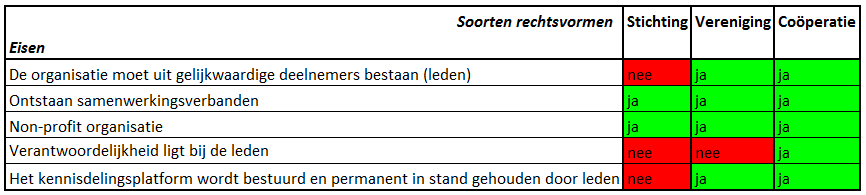 Hieruit kan geconcludeerd worden dat de rechtsvorm coöperatie het meeste voldoet aan de eisen van het kennisdelingsplatform.§2.2.2 CoöperatieEen coöperatie is een rechtsvorm die overeenkomsten aangaat met haar leden. Veel voorkomende coöperaties voor ondernemers zijn bedrijfscoöperaties en de ondernemerscoöperatie. 

De ondernemerscoöperatie past het beste bij het idee van het kennisdelingsplatform. De ondernemerscoöperatie kan als volgt worden toegelicht: ‘de ondernemerscoöperatie is een coöperatie waarbij alle leden zelfstandig samenwerken. Deze coöperatievorm is onder meer geschikt voor eenmanszaken. Die kunnen gezamenlijk een klus of project uitvoeren, die zij niet alleen kunnen aannemen of uitvoeren. Voor de klant heeft dat als voordeel dat hij een aanspreekpunt heeft en dat hij meer zekerheid heeft over het op tijd afronden van het project.’ 


Relevante kenmerken van een coöperatie:Het kan worden opgericht met minimaal één partner.Hoogste zeggenschap bij algemene ledenvergadering. Akte laten maken bij de notaris.Leden betalen mee voor het in stand houden van de coöperatie.Afspraken over eigen inbreng kunnen in overleg worden overwogen.Er zijn diverse soorten aansprakelijkheid, namelijk volledige aansprakelijkheid, bestuurlijke aansprakelijkheid, beperkte aansprakelijkheid en uitgesloten aansprakelijkheid.§2.2.3 Relevante wetgevingDe relevante wetgeving die komt kijken bij de rechtsvorm coöperatie is onderverdeeld in de volgende drie hoofdaspecten:Juridische aspecten:Zelfstandige rechtspersoon (mogelijk uitgesloten aansprakelijkheid, leden niet aansprakelijk, wel duidelijk laten noteren, anders W.A.).Oprichting bij notariële akte.Inschrijven in handelsregister.Bestuur (verantwoordelijke leden).Andere organen: ledenraad, evt. Raad van Commissarissen.Sociale zekerheid in bepaalde gevallen(voorwaarden bij ontslag en dergelijke).Financiële aspecten:Geen kapitaal vereiste.Leden betalen mee aan kosten van oprichting en de kosten voor het in stand houden van de organisatie.Fiscale aspecten:Vennootschapsbelasting 20% tot €200.000 en 25% boven €200.000.Inkomstenbelasting over winstuitkering.§2.2.4 ConclusieHet kennisdelingsplatform moet aan de volgende eisen voldoen:De organisatie moet uit gelijkwaardige deelnemers bestaan (leden)Er moet een samenwerkingsverband ontstaanHet is een non-profitorganisatieVerantwoordelijkheid ligt bij de ledenHet kennisdelingsplatform wordt bestuurd en permanent in stand gehouden door leden.Bij deze eisen past de rechtsvorm coöperatie het beste. Dit is een rechtsvorm die overeenkomsten aangaat met haar leden. Bij dit kennisdelingsplatform behoort de ondernemingscoörperatie tot de beste optie. Grote kenmerken van een coöperatie zijn dat de leden mee betalen aan de in stand houding van het kennisdelingsplatform, leden hebben diverse soorten aansprakelijkheid en daarnaast ligt de hoogste zeggenschap bij de algemene ledenvergadering. De relevante wetgeving bij de coöperatie kent drie verschillende hoofdaspecten, namelijk juridisch, financieel en fiscaal.§2.3 OrganisatiestructuurDe organisatiestructuur van het kennisdelingsplatform ziet er als volgt uit:Figuur 5 organisatiestructuur van het kennisdelingsplatformDe raad van commissarissen: 
- houdt toezicht op en geeft ondersteuning aan de directie.Directie
-  zorgt voor het dagelijks besturen van het kennisdelingsplatform.Ledenraad:
- vertegenwoordigd de leden van de coöperatie.ConclusieDe organisatiestructuur van het kennisdelingsplatform bestaat uit een Raad van Commissarissen, een directie, een ledenraad en leden.§2.4 LocatieHet idee van een campus moet in de letterlijke zin opgevat worden. Het kennisdelingsplatform is een plaats waar deelnemers en gebruikers elkaar kunnen vinden. Dit houdt niet per definitie in dat deze plek fysiek moet zijn. Het kennisdelingsplatform is er namelijk om kennis te delen en kan dus ook virtueel plaatsvinden.De eisen in de beginfase:Kennis wordt virtueel/digitaal opgeslagen.Er zal een vorm van systeemonderhoud moeten zijn.Het systeem zal beheerd moeten worden. Indien er kantoorruimte nodig is, behoort dit op neutraal terrein te liggen. ConclusieIn de beginfase zijn de eisen voor een locatie van het kennisdelingsplatform dat, de kennis virtueel/digitaal wordt opgeslagen, het virtuele/digitale systeem moet beheerd en onderhouden worden.
§2.5 AanbevelingenVanuit de conclusies die gegeven zijn in de vorige paragrafen van hoofdstuk 2 wordt het volgende aanbevolen: Er wordt aanbevolen om bij dit kennisdelingsplatform te kiezen voor de rechtsvorm coöperatie. Bij deze rechtsvorm is het aan te raden een organisatiestructuur te kiezen waarbij een Raad van Commissarissen, een directie, een ledenraad en leden aanwezig zijn. In de begin fase wordt aangeraden het kennisdelingsplatform zo klein mogelijk te houden. Er moet dus een virtuele campus (database) ontstaan met eventueel een kantoorruimte op een onafhankelijke plaats. Tot slot wordt er aanbevolen om de kennis via een format, dat nog gemaakt moet worden, in het kennisdelingsplatform te brengen. De manier waarop de kennis te halen is, staat beschreven in §2.1.3.    3. RelatiemanagementIn dit hoofdstuk komen de volgende onderwerpen aan bod, namelijk het netwerk, relatieonderhoud en tot slot communicatie.§3.1 NetwerkHet netwerk bestaat uit gebruikers en deelnemers die in de mechanische fabricage technologie fungeren. De partijen die binnen dit netwerk behoren zijn:Original Equipment Manufacturer (OEM), (ASML).Manufacturing companies ofwel maakbedrijven (Frenken, KMWE).Engineering bureaus, ondersteunende bedrijven in engineering (Irmato).Onderwijsinstellingen, (TU/e, Fontys en Summa)De bovengenoemde vier partijen behoren in deze fase tot het netwerk. ConclusieHet netwerk bestaat uit OEM, maakbedrijven, engineeringsbureaus en onderwijsinstellingen die in de mechanische fabricage technologie fungeren.§3.2 RelatieonderhoudEen doel van het kennisdelingsplatform is het tot stand brengen van relaties en het onderhouden hiervan. Er zijn verschillende manieren om de relaties tussen de bedrijven te onderhouden, namelijk:Het kennisdelingsplatform stimuleert deelnemers en gebruikers om mee te blijven doen.Deelname aan het kennisdelingsplatform brengt verantwoordelijkheid met zich mee.Het vinden en gevonden worden stimuleert deelname door middel van betere samenwerkingsverbanden.Doordat deelnemers en gebruikers op elkaars niveau komen, wordt de kans op misverstanden geminimaliseerd.Ten slotte is het kennisdelingsplatform niet verantwoordelijk voor de manier waarop de deelnemers en gebruikers hun relaties onderling onderhouden.Hoe relatieonderhoud gaat werken binnen het kennisdelingsplatform wordt in een later stadium uitgezocht en ingevuld.  ConclusieRelatieonderhoud is zeer belangrijk bij dit kennisdelingsplatform. Hoe dit eruit komt te zien en hoe dit onderhouden gaat worden moet in een later stadium onderzocht en uitgevoerd worden.§3.3 CommunicatieEr zijn drie vormen van communicatie. De communicatie tussen het kennisdelingsplatform en haar deelnemers, de communicatie tussen de deelnemers binnen het kennisdelingsplatform en de communicatie tussen deelnemers en gebruikers. Deze drie vormen worden hieronder toegelicht. De communicatie tussen het kennisdelingsplatform en haar deelnemersMet deze communicatie wordt de manier waarop het kennisdelingsplatform naar haar deelnemers communiceert bedoeld. Er zijn minimaal twee verschillende manieren om vanuit het kennisdelingsplatform naar de deelnemers te communiceren, namelijk:Via de websiteHier kunnen alle deelnemers kennis vinden over het kennisdelingsplatform en wat voor hen de toegevoegde waarde is. Daarbij is het van belang dat dit medium laagdrempelig en gebruiksvriendelijk is. De website moet een internationaal karakter hebben en zal daarom ook tweetalig moeten worden uitgevoerd (Nederlands en Engels).   Communicatie tussen de deelnemers binnen het kennisdelingsplatformMet deze communicatie wordt de manier waarop deelnemers met elkaar binnen het kennisdelingsplatform communiceren bedoeld. Daarnaast wordt de manier waarop het kennisdelingsplatform hen hierbij bemiddeld verstaan. Deze communicatie en bemiddeling vindt plaats op de volgende manieren:Via eigen initiatiefDeelnemers kunnen binnen het kennisdelingsplatform zelf zoeken naar de kennis die zij nodig hebben om vervolgens de desbetreffende deelnemers te benaderen. Hierbij kan ondersteuning worden gevraagd van eventuele medewerkers van het kennisdelingsplatform. Daarnaast kan elke deelnemer zijn of haar (open) vraag stellen. Via de websiteDe eerder genoemde website kan ook een interne rol vervullen. Zo krijgt ieder deelnemer persoonlijke inloggegevens. Hierdoor ontstaat er een portal voor alleen deelnemers waarbij zij bijvoorbeeld op de hoogte gehouden worden van nieuwtjes, afspraken inplannen met andere deelnemers, mails ontvangen en al dat soort zaken. Communicatie tussen deelnemers en gebruikersMet deze communicatie wordt de manier waarop deelnemers en gebruikers met elkaar communiceren bedoeld. Daarnaast wordt de manier waarop het kennisdelingsplatform hen hierbij bemiddeld verstaan. Deze communicatie en bemiddeling vindt plaats op de volgende manieren:Via de websiteHier kunnen alle gebruikers kennis vinden over het kennisdelingsplatform en wat voor hen de toegevoegde waarde is. Daarnaast hebben zij toegang tot de basiskennis en de profielen (visitekaartjes) van de deelnemers. Hierdoor kunnen zij buiten het kennisdelingsplatform om contact opzoeken met de desbetreffende deelnemer. Het is van belang dat zowel deelnemers als gebruikers met de juiste vragen komen. Vraagarticulatie is een belangrijk aandachtspunt en hier moet doorheen worden geprikt.Conclusie
De communicatie in en rondom het kennisdelingsplatform kent drie verschillende soorten, namelijk de communicatie tussen deelnemers en het kennisdelingsplatform, de communicatie tussen de deelnemers en tot slot de communicatie tussen de deelnemers en gebruikers. De manier van communiceren kan in alle drie de gevallen plaatsen vinden via een website. Bij de communicatie tussen de deelnemers kan er op eigen initiatief gezocht worden. §3.4 Intellectueel eigendomHet kennisdelingsplatform kan intellectueel eigendom als kans benutten en omzetten in een grote toegevoegde waarde voor iedere deelnemer. Sommige kennis is vrij om te delen, sommige kennis mag onder voorwaarden gedeeld worden en sommige kennis is geheim. Maar waar ligt de grens? De verantwoording ligt bij de deelnemers (leden)en niet bij het kennisdelingsplatform. Via de coöperatie kunnen de leden zelf hun intellectueel eigendom regelen. Intellectueel eigendom binnen de samenwerking moet goed geregeld zijn zodat deelnemers vertrouwen in elkaar krijgen. Het kennisdelingsplatform moet zorgdragen aan de kwaliteit van de activiteiten rondom intellectueel eigendom. Voor iedere deelnemer moet daarom volledig duidelijk zijn waar de basiskennis eindigt en waar intellectueel eigendom begint. Onder deze activiteiten vallen: Samenwerking met onafhankelijke octrooispecialisten (bijvoorbeeld KvK).Het kennisdelingsplatform kan door middel van de octrooispecialist voorlichting over octrooirecht geven.Voor deelname kan er verplicht een intakegesprek plaatsvinden om te kijken hoe het bedrijf zijn/haar IP beschermt heeft. ConclusieDeelnemers behoren zelf hun intellectueel eigendom te bepalen. Het kennisdelingsplatform is niet verantwoordelijk voor eventueel verstrekken van intellectueel eigendom van een deelnemer. Het kennisdelingsplatform kan deelnemers wel helpen hun intellectueel eigendom te beschermen door middel van een samenwerking met een onafhankelijke octrooispecialist, voorlichting te geven over octrooirecht of een verplicht intakegesprek in te plannen om te zien hoe de deelnemer zijn of haar intellectueel eigendom beschermt heeft. §3.5 AanbevelingenVanuit de conclusies die gegeven zijn in de vorige paragrafen van hoofdstuk 3 wordt het volgende aanbevolen: Het is aan te raden om, voornamelijk in de beginfase, klein te beginnen en dus alleen de partijen die tot het netwerk behoren, gebruik te laten maken van of deel te laten nemen aan het kennisdelingsplatform. Daarnaast moet er nagedacht worden over de manier van relatieonderhoud. Tot slot wordt er aanbevolen om deelnemers in samenwerking met het kennisdelingsplatform een onafhankelijke octrooispecialist het intellectueel eigendom van de deelnemers te bepalen en te beveiligen.4. FinancieringIn dit hoofdstuk wordt gekeken naar de verschillende kostenposten die aanwezig zijn bij het opzetten en onderhouden van het kennisdelingsplatform. Daarnaast wordt toegelicht op welke manieren het kennisdelingsplatform deze kostenposten kan bekostigen. Een echt financieel plan is pas van toepassing wanneer het concept concreet wordt gemaakt. §4.1 KostenpostenDe kostenposten die betrekking hebben tot het kennisdelingsplatform, zijn hieronder benoemd en toegelicht. huur van het pand(en)Om de campus fysiek te maken kan een kantoorruimte worden gehuurd. ICT kostenEr moet een website opgezet en onderhouden worden. Dit wordt door een ICT bedrijf gedaan.Personeelskosten
Dit zijn kosten van het personeel van het kennisdelingsplatform indien er een fysieke plaats is.	Juridische kostenJuridisch zal er belasting betaalt worden over de onderneming.ConclusieEventuele kostenposten die in de beginfase aanwezig zijn, zijn de kosten voor het huren van een pand, de ICT kosten (€100.000 tot €200.000), personeelskosten en juridische kosten. §4.2 Inkomsten De kostenposten zoals benoemd in §4.1 worden bekostigt door de deelnemers van het kennisdelingsplatform. De deelnemers betalen namelijk op een afgesproken termijn een bepaald bedrag. Dit bedrag is afhankelijk van het aantal deelnemers en het aantal werknemers per deelnemer. Daarnaast moet er gekeken worden naar de subsidiemogelijkheden.ConclusiesDe leden zullen deze kosten moeten dekken. De hoogte van het bedrag is afhankelijk van het aan deelnemers en het aantal werknemers per deelnemer. Verder moet er gekeken worden naar subsidiemogelijkheden om de kosten voor de leden zo laag mogelijk te houden.§4.3 AanbevelingenVanuit de conclusies die gegeven zijn in de vorige paragrafen van hoofdstuk 4 wordt het volgende aanbevolen: Om de kosten voor het maken van een virtuele campus te dekken wordt er aangeraden leden te laten betalen op ratio van aantal werknemers per deelnemer en te kijken naar subsidiemogelijkheden. |||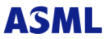 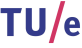 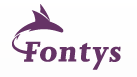 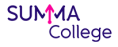 |||||||||Wijzigingsdatum:Wijzigingsdatum:15-01-201515-01-2015Document naam:Document naam:Document naam:||||||||||||Status: Draft/Review/UCCStatus: Draft/Review/UCCUCCUCCRD02RD02RD02Projectgroep:ASML/UBASML/UBTitel:Titel:Titel:Titel:Titel:Titel:Titel:Titel:Titel:Titel:Titel:Kennisdelingsplatform maakbaarheid en kostenKennisdelingsplatform maakbaarheid en kostenKennisdelingsplatform maakbaarheid en kostenKennisdelingsplatform maakbaarheid en kostenKennisdelingsplatform maakbaarheid en kostenKennisdelingsplatform maakbaarheid en kostenKennisdelingsplatform maakbaarheid en kostenKennisdelingsplatform maakbaarheid en kostenKennisdelingsplatform maakbaarheid en kostenKennisdelingsplatform maakbaarheid en kostenKennisdelingsplatform maakbaarheid en kostenSamenvatting:Samenvatting:Samenvatting:Samenvatting:Samenvatting:Samenvatting:Samenvatting:Samenvatting:Samenvatting:Samenvatting:Samenvatting:Het doel van dit onafhankelijke kennisdelingsplatform is om via een samenwerkingsvorm de basiskennis vast te leggen van alle maaktechnologieën. Rekening houdend met de relevante design constraints zodat een ontwerper in staat is om de juiste keuzes te maken om uiteindelijk te komen tot een kosten efficiënt product.Op deze manier zouden de gebruikers in staat moeten zijn om overwogen keuzes te maken en ook deelnemers te vinden om verdere diepgang te bespreken. De bedoeling is dat er in het begintraject van een design de juiste keuzes kunnen worden gemaakt m.b.t. maakbaarheid en kosten.Enkele essentiële eisen voor dit kennisdelingsplatform zijn:• Onafhankelijk• Alle leden zijn gelijkwaardig• Het moet een internationaal karakter hebben• Voor alle partijen een win-win situatieHet doel van dit onafhankelijke kennisdelingsplatform is om via een samenwerkingsvorm de basiskennis vast te leggen van alle maaktechnologieën. Rekening houdend met de relevante design constraints zodat een ontwerper in staat is om de juiste keuzes te maken om uiteindelijk te komen tot een kosten efficiënt product.Op deze manier zouden de gebruikers in staat moeten zijn om overwogen keuzes te maken en ook deelnemers te vinden om verdere diepgang te bespreken. De bedoeling is dat er in het begintraject van een design de juiste keuzes kunnen worden gemaakt m.b.t. maakbaarheid en kosten.Enkele essentiële eisen voor dit kennisdelingsplatform zijn:• Onafhankelijk• Alle leden zijn gelijkwaardig• Het moet een internationaal karakter hebben• Voor alle partijen een win-win situatieHet doel van dit onafhankelijke kennisdelingsplatform is om via een samenwerkingsvorm de basiskennis vast te leggen van alle maaktechnologieën. Rekening houdend met de relevante design constraints zodat een ontwerper in staat is om de juiste keuzes te maken om uiteindelijk te komen tot een kosten efficiënt product.Op deze manier zouden de gebruikers in staat moeten zijn om overwogen keuzes te maken en ook deelnemers te vinden om verdere diepgang te bespreken. De bedoeling is dat er in het begintraject van een design de juiste keuzes kunnen worden gemaakt m.b.t. maakbaarheid en kosten.Enkele essentiële eisen voor dit kennisdelingsplatform zijn:• Onafhankelijk• Alle leden zijn gelijkwaardig• Het moet een internationaal karakter hebben• Voor alle partijen een win-win situatieHet doel van dit onafhankelijke kennisdelingsplatform is om via een samenwerkingsvorm de basiskennis vast te leggen van alle maaktechnologieën. Rekening houdend met de relevante design constraints zodat een ontwerper in staat is om de juiste keuzes te maken om uiteindelijk te komen tot een kosten efficiënt product.Op deze manier zouden de gebruikers in staat moeten zijn om overwogen keuzes te maken en ook deelnemers te vinden om verdere diepgang te bespreken. De bedoeling is dat er in het begintraject van een design de juiste keuzes kunnen worden gemaakt m.b.t. maakbaarheid en kosten.Enkele essentiële eisen voor dit kennisdelingsplatform zijn:• Onafhankelijk• Alle leden zijn gelijkwaardig• Het moet een internationaal karakter hebben• Voor alle partijen een win-win situatieHet doel van dit onafhankelijke kennisdelingsplatform is om via een samenwerkingsvorm de basiskennis vast te leggen van alle maaktechnologieën. Rekening houdend met de relevante design constraints zodat een ontwerper in staat is om de juiste keuzes te maken om uiteindelijk te komen tot een kosten efficiënt product.Op deze manier zouden de gebruikers in staat moeten zijn om overwogen keuzes te maken en ook deelnemers te vinden om verdere diepgang te bespreken. De bedoeling is dat er in het begintraject van een design de juiste keuzes kunnen worden gemaakt m.b.t. maakbaarheid en kosten.Enkele essentiële eisen voor dit kennisdelingsplatform zijn:• Onafhankelijk• Alle leden zijn gelijkwaardig• Het moet een internationaal karakter hebben• Voor alle partijen een win-win situatieHet doel van dit onafhankelijke kennisdelingsplatform is om via een samenwerkingsvorm de basiskennis vast te leggen van alle maaktechnologieën. Rekening houdend met de relevante design constraints zodat een ontwerper in staat is om de juiste keuzes te maken om uiteindelijk te komen tot een kosten efficiënt product.Op deze manier zouden de gebruikers in staat moeten zijn om overwogen keuzes te maken en ook deelnemers te vinden om verdere diepgang te bespreken. De bedoeling is dat er in het begintraject van een design de juiste keuzes kunnen worden gemaakt m.b.t. maakbaarheid en kosten.Enkele essentiële eisen voor dit kennisdelingsplatform zijn:• Onafhankelijk• Alle leden zijn gelijkwaardig• Het moet een internationaal karakter hebben• Voor alle partijen een win-win situatieHet doel van dit onafhankelijke kennisdelingsplatform is om via een samenwerkingsvorm de basiskennis vast te leggen van alle maaktechnologieën. Rekening houdend met de relevante design constraints zodat een ontwerper in staat is om de juiste keuzes te maken om uiteindelijk te komen tot een kosten efficiënt product.Op deze manier zouden de gebruikers in staat moeten zijn om overwogen keuzes te maken en ook deelnemers te vinden om verdere diepgang te bespreken. De bedoeling is dat er in het begintraject van een design de juiste keuzes kunnen worden gemaakt m.b.t. maakbaarheid en kosten.Enkele essentiële eisen voor dit kennisdelingsplatform zijn:• Onafhankelijk• Alle leden zijn gelijkwaardig• Het moet een internationaal karakter hebben• Voor alle partijen een win-win situatieHet doel van dit onafhankelijke kennisdelingsplatform is om via een samenwerkingsvorm de basiskennis vast te leggen van alle maaktechnologieën. Rekening houdend met de relevante design constraints zodat een ontwerper in staat is om de juiste keuzes te maken om uiteindelijk te komen tot een kosten efficiënt product.Op deze manier zouden de gebruikers in staat moeten zijn om overwogen keuzes te maken en ook deelnemers te vinden om verdere diepgang te bespreken. De bedoeling is dat er in het begintraject van een design de juiste keuzes kunnen worden gemaakt m.b.t. maakbaarheid en kosten.Enkele essentiële eisen voor dit kennisdelingsplatform zijn:• Onafhankelijk• Alle leden zijn gelijkwaardig• Het moet een internationaal karakter hebben• Voor alle partijen een win-win situatieHet doel van dit onafhankelijke kennisdelingsplatform is om via een samenwerkingsvorm de basiskennis vast te leggen van alle maaktechnologieën. Rekening houdend met de relevante design constraints zodat een ontwerper in staat is om de juiste keuzes te maken om uiteindelijk te komen tot een kosten efficiënt product.Op deze manier zouden de gebruikers in staat moeten zijn om overwogen keuzes te maken en ook deelnemers te vinden om verdere diepgang te bespreken. De bedoeling is dat er in het begintraject van een design de juiste keuzes kunnen worden gemaakt m.b.t. maakbaarheid en kosten.Enkele essentiële eisen voor dit kennisdelingsplatform zijn:• Onafhankelijk• Alle leden zijn gelijkwaardig• Het moet een internationaal karakter hebben• Voor alle partijen een win-win situatieHet doel van dit onafhankelijke kennisdelingsplatform is om via een samenwerkingsvorm de basiskennis vast te leggen van alle maaktechnologieën. Rekening houdend met de relevante design constraints zodat een ontwerper in staat is om de juiste keuzes te maken om uiteindelijk te komen tot een kosten efficiënt product.Op deze manier zouden de gebruikers in staat moeten zijn om overwogen keuzes te maken en ook deelnemers te vinden om verdere diepgang te bespreken. De bedoeling is dat er in het begintraject van een design de juiste keuzes kunnen worden gemaakt m.b.t. maakbaarheid en kosten.Enkele essentiële eisen voor dit kennisdelingsplatform zijn:• Onafhankelijk• Alle leden zijn gelijkwaardig• Het moet een internationaal karakter hebben• Voor alle partijen een win-win situatieHet doel van dit onafhankelijke kennisdelingsplatform is om via een samenwerkingsvorm de basiskennis vast te leggen van alle maaktechnologieën. Rekening houdend met de relevante design constraints zodat een ontwerper in staat is om de juiste keuzes te maken om uiteindelijk te komen tot een kosten efficiënt product.Op deze manier zouden de gebruikers in staat moeten zijn om overwogen keuzes te maken en ook deelnemers te vinden om verdere diepgang te bespreken. De bedoeling is dat er in het begintraject van een design de juiste keuzes kunnen worden gemaakt m.b.t. maakbaarheid en kosten.Enkele essentiële eisen voor dit kennisdelingsplatform zijn:• Onafhankelijk• Alle leden zijn gelijkwaardig• Het moet een internationaal karakter hebben• Voor alle partijen een win-win situatieChange ControlChange ControlChange ControlBeoordelaarsBeoordelaarsBeoordelaarsBeoordelaarsVoor infoVoor infoVoor infoVoor infoF. van der ChijsA. SprengersF. van der ChijsA. SprengersUnited BrainsASMLF. van der ChijsA. SprengersF. HomburgR. AbdoelH. van BrusselP. CustersL. DelsingS. GroenenA.HeijningS. PostmaH. ThielenF. van der ChijsA. SprengersF. HomburgR. AbdoelH. van BrusselP. CustersL. DelsingS. GroenenA.HeijningS. PostmaH. ThielenUnited BrainsASMLTU/eFontys HogescholenSumma CollegeFontys HogelscholenFontysFontysFontysFontysFontysUnited BrainsASMLTU/eFontys HogescholenSumma CollegeFontys HogelscholenFontysFontysFontysFontysFontysS. WetselsS. KramerS. WetselsS. KramerS. WetselsS. KramerASMLFontysSchrijver:Sjors GroenenSjors GroenenUitvoerder:Modificatie datum:Status document:Revisie document:Opmerkingen:Jeroen Thielen29-10-2014DraftRD01Jeroen Thielen10-12-2014DraftRD01Sjors Groenen15-12-2014DraftRD02Nieuw documentJeroen Thielen19-12-2014DraftRD02Aanpassingen toevoegenSjors Groenen09-01-2015ReviewRD02Gereviewd met hele groepSjors Groenen14-01-2015UCCRD02Alle wijzigingen die besproken zijn in review zijn toegepastReferentie:Schrijver:Document ID:Wijziging datum:Status: